Miejskie Centrum Medyczne "Widzew"Adres: ‎Aleja Marszałka Józefa Piłsudskiego 157, 92-332 Łódź ogłasza 
w oparciu o art. 701 Kodeksu Cywilnego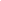      PISEMNY PRZETARGw sprawie wyboru firmy audytorskiej do przeprowadzenia badań rocznych sprawozdań finansowych dla Miejskiego Centrum Medycznego „Widzew” w  Łodzi 
przy ul. Piłsudskiego 157.SEKCJA I: ZAMAWIAJĄCY
1) Oficjalna nazwa i adres zamawiającego: Miejskie Centrum Medyczne „Widzew” w  Łodzi 
przy ul. Piłsudskiego 157.,  92-332 Łódź , woj. łódzkie, tel./fax. (042) 674 86 36.2) adres strony internetowej: www.mcmwidzew.pl, e-mail sekretariat@mcmwidzew.plOsoby uprawnione do kontaktów: Główna Księgowa - telefon: 501 405 307Informacji dotyczących przetargu udziela się w godz. 9.00 - 14.00.3) Adres, pod którym można uzyskać dalsze informacje: taki jak w pkt. 1SEKCJA II: PRZEDMIOT PRZETARGU  Opis: Przedmiotem zamówienia w sprawie wyboru firmy audytorskiej do przeprowadzenia badań rocznych sprawozdań finansowych Miejskiego Centrum Medycznego „Widzew” w  Łodzi przy ul. Piłsudskiego 157, dla których podmiotem tworzącym jest Miasto Łódź.Postępowanie ofertowe mające na celu wyłonienie ofert na badanie sprawozdania finansowego podmiotu leczniczego obejmującego kolejne dwa lata obrotowe. Nomenklatura - Wspólny słownik zamówień (CPV):  CPV 79-21-25-00-8Podmiot uprawniony do badania sprawozdania finansowego:	1.	Oferty mogą składać firmy audytorskie uprawnione do przeprowadzenia badań sprawozdań finansowych spełniające wymogi niezależności określone w art. 69-73 ustawy z dnia 11 maja 2017 r. 
o biegłych rewidentach, firmach audytorskich i nadzorze publicznym (Dz. U. z 2020 r. poz. 1415) 
oraz wpisane na listę podmiotów uprawnionych do badania sprawozdań finansowych prowadzoną przez Polską Izbę Biegłych Rewidentów.2.	Oprócz wymagań określonych w pkt. 1 oferenci muszą również posiadać doświadczenie wzakresie badań sprawozdań finansowych sp zoz. 3.	Podmiot uprawniony do badania sprawozdania finansowego nie może wykonywać czynnościpolegających na badaniu sprawozdań finansowych danego sp zoz w okresie dłuższym niż przez kolejne 4 lata.  Postępowanie ogłoszone na podstawie zarządzenia nr 8276/VIII/21 Prezydenta Miasta Łodzi z dnia 07.09.2021 r. w sprawie przyjęcia "Zasad wyboru firm audytorskich do przeprowadzenia badań rocznych sprawozdań finansowych samodzielnych publicznych zakładów opieki zdrowotnej, dla których podmiotem tworzącym jest Miasto Łódź".Dokładny opis przedmiotu zamówienia w „SZCZEGÓŁOWE  WARUNKI  PRZETARGU”Nazwa nadana zamówieniu przez zamawiającego:  Wybór firmy audytorskiej do przeprowadzenia badań rocznych sprawozdań finansowych dla Miejskiego Centrum Medycznego „Widzew” w  Łodzi przy ul. Piłsudskiego 157. 
- sprawa nr MCM”W”/21/2021.Przewiduje się termin realizacji:1. Zamawiający wymaga, aby przekazanie podmiotowi leczniczemu zbadanego sprawozdania  finansowego za 2021 r.  nastąpiło w terminie do 31 marca 2022 roku; natomiast pierwsza wersja sprawozdania finansowego do badania będzie przygotowana w terminie do 03.03.2022 roku.2. Zamawiający wymaga, aby przekazanie podmiotowi leczniczemu zbadanego sprawozdania finansowego za 2022 r.  nastąpiło w terminie do 31 marca 2023 roku; natomiast pierwsza wersja sprawozdania finansowego do badania będzie przygotowana w terminie do 03.03.2023 roku.SEKCJA III: INNE INFORMACJEPrzy ocenie ofert Zamawiający będzie kierował się niżej wymienionymi kryteriami: Kryteria oceny ofert1) Cena (waga: 25%)2) Doświadczenie oferenta (waga: 35%)3) Ilość przeprowadzonych przez oferenta badań sprawozdań finansowych dotyczących danego sp zoz ( waga: 40%)Sposób oceny ofertZa najkorzystniejszą zostanie uznana niepodlegająca odrzuceniu oferta, która uzyska najwyższą wartość punktową, wynikającą z sumy składników w ramach kryteriów oceny ofert, wyliczonych według następujących wzorów:Kryterium „Cena”:cena oferty z najniższą cenąA= Wartość punktowa oferty badanej =  	------------------------------------  x 25 %							cena oferty badanej Kryterium „Doświadczenie oferenta”     liczba punktów uzyskanych przez ofertę badanąB = Wartość punktowa oferty  =     ---------------------------------------------------------  x 35 %					     max. liczba punktów możliwych do uzyskanialiczba punktów uzyskanych przez ofertę badaną oznacza liczbę punktów przyznaną przez komisję konkursową ofercie. Komisja konkursowa ustalać będzie wartość punktową na podstawie analizy i oceny danych przedstawionych przez Wykonawców w „Wykazie przeprowadzonych badań sprawozdań finansowych”. Członkowie komisji konkursowej dokonają oceny oferty w kryterium „Doświadczenie oferenta”, przyznając punkty w następujący sposób: wykazanie do dwóch potwierdzonych badań w danym roku: 2 pkt.wykazanie od trzech do pięciu potwierdzonych badań w danym roku: 5 pktwykazanie powyżej pięciu potwierdzonych badań w danym roku: 7 pktLiczba punktów uzyskanych przez ofertę badaną w ramach kryterium „Doświadczenie oferenta” stanowi sumę punktów uzyskanych w poszczególnych latach.Uwaga! W ramach kryterium "Doświadczenie oferenta", punkty przyznawane będą tylko tym z przeprowadzonych badan sprawozdań finansowych sp zoz z ostatnich 5 lat, dla których załączono do oferty potwierdzenie ich wykonania.Ilość przeprowadzonych przez oferenta badań sprawozdań finansowych danego sp zoz     liczba punktów uzyskanych przez ofertę badanąC = Wartość punktowa oferty  =     ---------------------------------------------------------  x 40 %					     max. liczba punktów możliwych do uzyskania40 pkt. – w przypadku niewykonywania badania sprawozdania finansowego danego sp zoz przez oferenta za ostatnie 4 lata;  20 pkt. – w przypadku gdy oferent wykonywał badanie sprawozdania finansowego danego sp zoz za 2 lata na przestrzeni ostatnich 4 lat.  0 pkt. – w przypadku wykonywania badania sprawozdania finansowego danego sp zoz przez  ostatnie 4 lata;  Wymagane dokumenty do złożenia oferty określone zostały w Szczegółowych Warunkach Przetargu 
- dokumentacja dostępna w siedzibie oraz na stronie internetowej MCM Widzew.  3) Miejsce i termin składania ofert do 29.09.2021 r. godz. 14.00. Oferty należy składać w Łodzi przy al. Piłsudskiego 157 w MCM Widzew w pok. 113 -sekretariat.Oferty prosimy składać w zamkniętych kopertach opisanych:PISEMNY PRZETARG„Oferta w sprawie wyboru firmy audytorskiej do przeprowadzenia badań rocznych sprawozdań finansowych dla Miejskiego Centrum Medycznego „Widzew” w  Łodzi 
przy ul. Piłsudskiego 157.      - sprawa nr MCM”W”/21/2021Data zamieszczenia ogłoszenia na stronie internetowej: 22.09.2021 r.lek med.  Elżbieta Junczyk Dyrektor Miejskiego Centrum Medycznego "Widzew"Adres:‎w Łodzi 